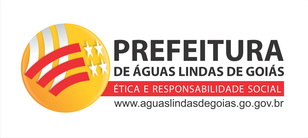                                 FORMULÁRIO DE AVALIAÇÃO PARCIAL DE ESTÁGIO PROBATÓRIO                                FORMULÁRIO DE AVALIAÇÃO PARCIAL DE ESTÁGIO PROBATÓRIO                                FORMULÁRIO DE AVALIAÇÃO PARCIAL DE ESTÁGIO PROBATÓRIO                                FORMULÁRIO DE AVALIAÇÃO PARCIAL DE ESTÁGIO PROBATÓRIO                                FORMULÁRIO DE AVALIAÇÃO PARCIAL DE ESTÁGIO PROBATÓRIO                                FORMULÁRIO DE AVALIAÇÃO PARCIAL DE ESTÁGIO PROBATÓRIO                                FORMULÁRIO DE AVALIAÇÃO PARCIAL DE ESTÁGIO PROBATÓRIO                                FORMULÁRIO DE AVALIAÇÃO PARCIAL DE ESTÁGIO PROBATÓRIOIDENTIFICAÇÃO DO SERVIDOR AVALIADOIDENTIFICAÇÃO DO SERVIDOR AVALIADOIDENTIFICAÇÃO DO SERVIDOR AVALIADOIDENTIFICAÇÃO DO SERVIDOR AVALIADOIDENTIFICAÇÃO DO SERVIDOR AVALIADOIDENTIFICAÇÃO DO SERVIDOR AVALIADOIDENTIFICAÇÃO DO SERVIDOR AVALIADOIDENTIFICAÇÃO DO SERVIDOR AVALIADOMATRÍCULA: MATRÍCULA: NOME: NOME: NOME: DATA DE ADMISSÃO: DATA DE ADMISSÃO: DATA DE ADMISSÃO: CARGO: CARGO: LOTAÇÃO: LOTAÇÃO: TERMINO ESTAGIO: PERÍODO AVALIADO:DE ____/____/______ A ____/____/______PERÍODO AVALIADO:DE ____/____/______ A ____/____/______PERÍODO AVALIADO:DE ____/____/______ A ____/____/______IDENTIFICAÇÃO DO CHEFE AVALIADORIDENTIFICAÇÃO DO CHEFE AVALIADORIDENTIFICAÇÃO DO CHEFE AVALIADORIDENTIFICAÇÃO DO CHEFE AVALIADORIDENTIFICAÇÃO DO CHEFE AVALIADORIDENTIFICAÇÃO DO CHEFE AVALIADORIDENTIFICAÇÃO DO CHEFE AVALIADORIDENTIFICAÇÃO DO CHEFE AVALIADORNOME:NOME:NOME:NOME:NOME:NOME:NOME:NOME:LOTAÇÃO (ÓRGÃO/ENTIDADE):LOTAÇÃO (ÓRGÃO/ENTIDADE):LOTAÇÃO (ÓRGÃO/ENTIDADE):CARGO/FUNÇÃO:CARGO/FUNÇÃO:LOCALIZAÇÃO (SETOR)LOCALIZAÇÃO (SETOR)LOCALIZAÇÃO (SETOR)PONTUAÇÃOJUSTIFICATIVAREQUISITOFATORES AVALIATIVOS FATORES AVALIATIVOS CRITÉRIOS DE AVALIAÇÃOCRITÉRIOS DE AVALIAÇÃOCRITÉRIOS DE AVALIAÇÃOPONTUAÇÃOJUSTIFICATIVAASSIDUIDADE E PONTUALIDADE Comparecimento no horário regular e permanência no local de trabalhoI. 1 - Faltas Injustificadas;I. 2- Cumprimento do Horário;I. 1 - Faltas Injustificadas;I. 2- Cumprimento do Horário;Conduta do servidor de ausentar-se do trabalho, sem motivo justificado;Cumprir sua jornada de trabalho estipulada;Conduta do servidor de ausentar-se do trabalho, sem motivo justificado;Cumprir sua jornada de trabalho estipulada;Conduta do servidor de ausentar-se do trabalho, sem motivo justificado;Cumprir sua jornada de trabalho estipulada;II – DISCIPLINA:       Cumprimento da ordem e da hierarquia existentes no ambiente de trabalhoII. 1 Observância às Normas e Regulamentos. 2 - Respeito à HierarquiaII. 1 Observância às Normas e Regulamentos. 2 - Respeito à HierarquiaCumpre regras, normas legais, regulamentares e procedimentais estabelecidas para o bom andamento do serviço.Respeita as relações de autoridade formal entre superiores e subordinados que define a estrutura organizacional.Cumpre regras, normas legais, regulamentares e procedimentais estabelecidas para o bom andamento do serviço.Respeita as relações de autoridade formal entre superiores e subordinados que define a estrutura organizacional.Cumpre regras, normas legais, regulamentares e procedimentais estabelecidas para o bom andamento do serviço.Respeita as relações de autoridade formal entre superiores e subordinados que define a estrutura organizacional.III– EFICIÊNCIA: Realização do trabalho com clareza, correção, exatidão e responsabilidadeIII. 1 - Produtividade e ResultadoIII. 2 - Qualidade do TrabalhoIII. 3 - Conhecimento TécnicoIII. 1 - Produtividade e ResultadoIII. 2 - Qualidade do TrabalhoIII. 3 - Conhecimento TécnicoCondiz ao volume de trabalho produzido, levando-se em conta a complexidade, padrões de desempenho desejáveis e as condições de realização do trabalho;Execução das atribuições do cargo de acordo com os padrões técnicos pertinentes, com exatidão, correção, clareza e nos prazos determinados;Diz respeito à medida em que o servidor possui e buscou aprimorar os conhecimentos necessários para desempenhar as atribuições.Condiz ao volume de trabalho produzido, levando-se em conta a complexidade, padrões de desempenho desejáveis e as condições de realização do trabalho;Execução das atribuições do cargo de acordo com os padrões técnicos pertinentes, com exatidão, correção, clareza e nos prazos determinados;Diz respeito à medida em que o servidor possui e buscou aprimorar os conhecimentos necessários para desempenhar as atribuições.Condiz ao volume de trabalho produzido, levando-se em conta a complexidade, padrões de desempenho desejáveis e as condições de realização do trabalho;Execução das atribuições do cargo de acordo com os padrões técnicos pertinentes, com exatidão, correção, clareza e nos prazos determinados;Diz respeito à medida em que o servidor possui e buscou aprimorar os conhecimentos necessários para desempenhar as atribuições.IV - APTIDÃO: Possuir capacidade para realizar uma função específicaIV. 1 - Aptidão FísicaIV. 2 - Aptidão PsicológicaIV. 3 – Aptidão MoralIV. 1 - Aptidão FísicaIV. 2 - Aptidão PsicológicaIV. 3 – Aptidão Moral1-Disposição natural para realização de tarefa do cotidiano profissional, às atribuições pertinentes ao cargo do servidor, onde exige empenho físico, habilidade motora, com vivacidade e sem fadiga; 2-Capacidade psicológica e mental para atuar no cargo ao qual tenha sido aprovado no concurso público.     3-Implica na análise de critérios de moralidade e ética no serviço público, bem como a investigação de conduta social e vida pregressa e criminal do servidor, no trabalho, abordando aspectos éticos, bem como relacionados a personalidade do servidor.1-Disposição natural para realização de tarefa do cotidiano profissional, às atribuições pertinentes ao cargo do servidor, onde exige empenho físico, habilidade motora, com vivacidade e sem fadiga; 2-Capacidade psicológica e mental para atuar no cargo ao qual tenha sido aprovado no concurso público.     3-Implica na análise de critérios de moralidade e ética no serviço público, bem como a investigação de conduta social e vida pregressa e criminal do servidor, no trabalho, abordando aspectos éticos, bem como relacionados a personalidade do servidor.1-Disposição natural para realização de tarefa do cotidiano profissional, às atribuições pertinentes ao cargo do servidor, onde exige empenho físico, habilidade motora, com vivacidade e sem fadiga; 2-Capacidade psicológica e mental para atuar no cargo ao qual tenha sido aprovado no concurso público.     3-Implica na análise de critérios de moralidade e ética no serviço público, bem como a investigação de conduta social e vida pregressa e criminal do servidor, no trabalho, abordando aspectos éticos, bem como relacionados a personalidade do servidor.V – RESPONSABILIDADE: Cumprir com as obrigações executando todas as tarefas que lhe forem impostas com qualidade e segurança.V. 1 - Dedicação ao serviçoV. 2 – CooperaçãoV. 3 - Iniciativa e Participação na Área de TrabalhoV. 1 - Dedicação ao serviçoV. 2 – CooperaçãoV. 3 - Iniciativa e Participação na Área de TrabalhoCompromisso do servidor ao cumprimento das funções, evidenciado pelo zelo e empenho na realização do trabalho,Disponibilidade e prontidão para ajudar e trabalhar por iniciativa própria ao quando demandado para atuar em situações específicas e capacidade de desenvolver trabalho em equipe; Disponibilidade e prontidão para ajudar e trabalhar por iniciativa própria ou quando demandado(a) para atuar em situações específicas e capacidade de desenvolver trabalho em equipe;Capacidade de iniciar e direcionar esforços para desempenho das suas atribuições e contribuir para o desenvolvimento de sua área de trabalho.Compromisso do servidor ao cumprimento das funções, evidenciado pelo zelo e empenho na realização do trabalho,Disponibilidade e prontidão para ajudar e trabalhar por iniciativa própria ao quando demandado para atuar em situações específicas e capacidade de desenvolver trabalho em equipe; Disponibilidade e prontidão para ajudar e trabalhar por iniciativa própria ou quando demandado(a) para atuar em situações específicas e capacidade de desenvolver trabalho em equipe;Capacidade de iniciar e direcionar esforços para desempenho das suas atribuições e contribuir para o desenvolvimento de sua área de trabalho.Compromisso do servidor ao cumprimento das funções, evidenciado pelo zelo e empenho na realização do trabalho,Disponibilidade e prontidão para ajudar e trabalhar por iniciativa própria ao quando demandado para atuar em situações específicas e capacidade de desenvolver trabalho em equipe; Disponibilidade e prontidão para ajudar e trabalhar por iniciativa própria ou quando demandado(a) para atuar em situações específicas e capacidade de desenvolver trabalho em equipe;Capacidade de iniciar e direcionar esforços para desempenho das suas atribuições e contribuir para o desenvolvimento de sua área de trabalho.OBSERVAÇÃO:  A NOTA A SER ATRIBUIDA É DE 0 A 10 pontos para cada requisito avaliadoOBSERVAÇÃO:  A NOTA A SER ATRIBUIDA É DE 0 A 10 pontos para cada requisito avaliadoOBSERVAÇÃO:  A NOTA A SER ATRIBUIDA É DE 0 A 10 pontos para cada requisito avaliadoOBSERVAÇÃO:  A NOTA A SER ATRIBUIDA É DE 0 A 10 pontos para cada requisito avaliadoOBSERVAÇÃO:  A NOTA A SER ATRIBUIDA É DE 0 A 10 pontos para cada requisito avaliadoOBSERVAÇÃO:  A NOTA A SER ATRIBUIDA É DE 0 A 10 pontos para cada requisito avaliadoOBSERVAÇÃO:  A NOTA A SER ATRIBUIDA É DE 0 A 10 pontos para cada requisito avaliadoOBSERVAÇÃO:  A NOTA A SER ATRIBUIDA É DE 0 A 10 pontos para cada requisito avaliadoCONCLUSÃO DA AVALIAÇÃO PARCIALCONCLUSÃO DA AVALIAÇÃO PARCIALCONCLUSÃO DA AVALIAÇÃO PARCIALCONCLUSÃO DA AVALIAÇÃO PARCIALNOTIFICAÇÃO AO SERVIDOR DO RESULTADO DA AVALIAÇÃO PARCIALNOTIFICAÇÃO AO SERVIDOR DO RESULTADO DA AVALIAÇÃO PARCIALNOTIFICAÇÃO AO SERVIDOR DO RESULTADO DA AVALIAÇÃO PARCIALCOMISSÃO DE AVALIAÇÃO DE ESTÁGIO PROBATÓRIO_____________       _________________________________________________________Local e Data              NOME/ASSINATURA DO CHEFE AVALIADOR	                           CARGO/FUNÇÃO_____________       _________________________________________________________Local e Data              NOME/ASSINATURA DO CHEFE AVALIADOR	                           CARGO/FUNÇÃO_____________       _________________________________________________________Local e Data              NOME/ASSINATURA DO CHEFE AVALIADOR	                           CARGO/FUNÇÃO_____________       _________________________________________________________Local e Data              NOME/ASSINATURA DO CHEFE AVALIADOR	                           CARGO/FUNÇÃODECLARO QUE TOMEI CIÊNCIA DO RESULTADO DA MINHA AVALIAÇÃO PARCIAL DE DESEMPENHO NESTA DATA___________________      ____________________________________________________LOCAL E DATA                       NOME/ASSINATURA DO SERVIDOR AVALIADO CARGO/FUNÇÃOObs.: Em caso de discordância, o servidor terá prazo máximo de (5) dias após a assinatura da avaliação para protocolar recurso escrito junto à CAEDEP, o qual julgará o recurso no prazo de até 15(quinze) diasDECLARO QUE TOMEI CIÊNCIA DO RESULTADO DA MINHA AVALIAÇÃO PARCIAL DE DESEMPENHO NESTA DATA___________________      ____________________________________________________LOCAL E DATA                       NOME/ASSINATURA DO SERVIDOR AVALIADO CARGO/FUNÇÃOObs.: Em caso de discordância, o servidor terá prazo máximo de (5) dias após a assinatura da avaliação para protocolar recurso escrito junto à CAEDEP, o qual julgará o recurso no prazo de até 15(quinze) diasDECLARO QUE TOMEI CIÊNCIA DO RESULTADO DA MINHA AVALIAÇÃO PARCIAL DE DESEMPENHO NESTA DATA___________________      ____________________________________________________LOCAL E DATA                       NOME/ASSINATURA DO SERVIDOR AVALIADO CARGO/FUNÇÃOObs.: Em caso de discordância, o servidor terá prazo máximo de (5) dias após a assinatura da avaliação para protocolar recurso escrito junto à CAEDEP, o qual julgará o recurso no prazo de até 15(quinze) diasA Comissão de Avaliação Especial de Desempenho do Estágio Probatório - CAEDEP, constituída pela Portaria _____________   de ___ de _____ de ________, ratifica o Resultado desta Avaliação Parcial do Estágio Probatório.  _______________________________________PRESIDENTE DA CAEDEP_______________________________________NOME/ASSINATURA DO MEMBRO DA CAEDEP_________________________________________NOME/ASSINATURA DO MEMBRO DA CAEDEP__________________________________________Local e DataATIVIDADES INERENTES AO 